Parengta 2012 11 16Atnaujinta 2020 04 22GAIRĖS AUKŠTOSIOS MOKYKLOS SAVIANALIZĖS SUVESTINĖS RENGIMUI 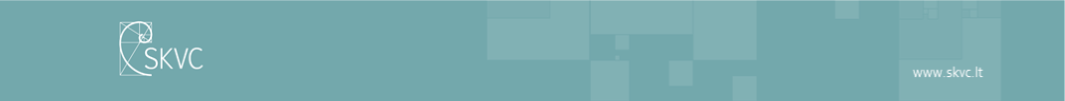 Aukštosios mokyklos veiklos vertinimo metodikos (toliau – Metodika), patvirtintos Studijų kokybės vertinimo centro (toliau – Centras) direktoriaus 2020 m. kovo 9 d. įsakymu Nr. V-32, 5 punktas numato, kad „Aukštoji mokykla atlieka savianalizę savo nustatyta tvarka (įtraukiant studentus) ir parengia savianalizės suvestinę, vadovaudamasi Apraše ir Metodikoje nustatytais reikalavimais.“ Gairės aukštosios mokyklos savianalizės suvestinės rengimui (toliau – Gairės) parengtos dalyvaujant Studijų kokybės vertinimo centro ir aukštųjų mokyklų atstovams. Gairės nėra oficialiai tvirtinamas dokumentas, tačiau išplėstinis Metodikos paaiškinimas, kurio tikslas – palengvinti aukštosiose mokyklose atliekamą savianalizės procesą ir suvestinės parengimą. Tai reiškia, kad jis yra rekomendacinio pobūdžio. Gairių poreikis buvo identifikuotas pirmojo aukštųjų mokyklų išorinio vertinimo metu, atsakant į skirtingų institucijų klausimus. Šios rekomendacijos bus nuolat pildomos ir atnaujinamos, atsižvelgiant į išorinio vertinimo procese iškylančius klausimus ir pateiktus pasiūlymus. Savianalizė – tai procesas, skirtas praeities įvertinimui ir refleksijai bei suteikiantis atskaitos tašką inicijuojamiems pokyčiams aukštojoje mokykloje taip prisidedant prie kokybės kultūros formavimo joje. Pažymėtina, kad savianalizė yra sudėtinė kokybės užtikrinimo sistemos dalis, prisidedanti prie tinkamo šios sistemos funkcionavimo.Savianalize siekiama atkreipti dėmesį į šiuos strateginius klausimus: Ką institucija daro?Kaip institucija tai daro?Iš kur institucija žino, kad tai, ką ji daro, veikia?Kaip institucija keičiasi, siekdama įgyvendinti išsikeltus tikslus?Kaip savianalizės išvados ir ankstesnio išorinio vertinimo rezultatai yra panaudojami sprendimų priėmime ir strateginiame planavime?Planuojant savianalizę, reikėtų numatyti 4 etapus: informacijos sukaupimą ir kiekybinę bei kokybinę analizę, kurią atlieka savianalizės atlikimo grupė; savianalizės suvestinės teksto rengimą (tam turėtų būti sudaryta redakcinė grupė – savianalizės atlikimo grupės atstovai, kurie pasinaudodami surinkta informacija bei atlikta analize parengtų galutinę ataskaitą); savianalizės suvestinės aptarimą su suinteresuotomis šalimis (dėstytojais, studentais,  absolventais, darbdaviais, kitais aukštosios mokyklos socialiniais partneriais) ir išvadų formulavimą;parengto teksto vertimą į anglų kalbą ir vertimo redagavimą.Išorinio vertinimo metu siekiama nustatyti aukštosios mokyklos veiklos būklę (vertinimas neapsiriboja praeities duomenimis) ir įvertinti jos galimybes tęsti veiklą ateityje akredituojamu laikotarpiu. Vertinant veiklos būklę bus analizuojama, ar aukštosios mokyklos misija yra tinkama, ar priemonės misijai pasiekti yra tinkamos ir pakankamos, ypatingas dėmesys skiriamas vidinės kokybės užtikrinimo sistemai. Vertinant aukštosios mokyklos potencialą įvertinama, ar institucija yra pajėgi toliau savarankiškai tobulinti savo veiklą (ar turi pakankamus finansinius, materialiuosius, žmogiškuosius išteklius).Pagal Metodikos 7 punkto nuostatas, „Savianalizės suvestinė turi atskleisti pagrindinių aukštosios mokyklos veiklų analizę bei jų tobulinimo perspektyvą. Savianalizės suvestinėje pateikiami teiginiai turi būti grindžiami faktiniais duomenimis bei dokumentais.” Labai svarbu išryškinti ir atskleisti aukštosios mokyklos savitumą. Metodikos 18 punkte pažymėta aukštosios mokyklos galimybė pateikti ekspertų grupei naujausią informaciją: „Likus ne mažiau kaip 1 mėnesiui iki vizito į aukštąją mokyklą, aukštoji mokykla gali pateikti informaciją apie esminius pasikeitimus aukštojoje mokykloje, įvykusius po savianalizės suvestinės pateikimo Centrui.“ Aukštosios mokyklos veikla įvertinama pagal 4 vertinamąsias sritis: valdymas; kokybės užtikrinimas, studijų ir mokslo (meno) veikla; poveikis regionų ir visos šalies raidai. Vertinant kiekvieną sritį, reikia atkreipti dėmesį į Aukštųjų mokyklų ir užsienio valstybių aukštųjų mokyklų filialų išorinio vertinimo ir akreditavimo tvarkos apraše nustatytus rodiklius ir Metodikoje įvardintus kriterijus. Taip pat įvertinant sritį rekomenduojama: formuluoti apibendrintas srities išvadas, susiejant jas su valdymo ir kitomis vertinamosiomis sritimis; nustatyti srities Stiprybes ir Silpnybes; įvardyti srities tobulinimo siekinius ir siūlomas priemones.Tekstas turėtų būti dėstomas rišliai pagal kiekvieną vertinamąją sritį, atsižvelgiant į tos srities kriterijus ir rodiklius (kriterijai nėra klausimai, į kuriuos reikia atsakyti). Prie vertinimo sričių yra įvardinti dokumentai ar duomenys, kuriuos tikslinga analizuoti toje dalyje. Tačiau tai nėra privalomas ir baigtinis dokumentų ar duomenų rinkinys, aukštosios mokyklos savo nuožiūra gali nagrinėti ir pateikti daugiau ir įvairesnės informacijos, atspindinčios jos veiklos specifiką.Svarbu matyti visų sričių sąveiką ir dermę (vertinant kiekvieną sritį pagal nustatytus kriterijus ir rodiklius, svarbu tekste atskleisti ir tarpusavio ryšius). Analizuojant studijų ir mokslo (meno) veiklos ir poveikio regionų ir visos šalies raidai vertinamąsias sritis, reikėtų šių sričių rezultatus sieti su atitinkamais strateginio veiklos plano rodikliais.  Visa su vertinimu susijusi informacija turi būti pateikta prieš vizitą arba jo metu.  REIKALAVIMAI SAVIANALIZĖS SUVESTINĖS DOKUMENTUI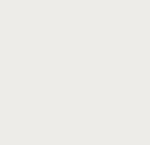 Apimtis. Rekomenduotina, kad savianalizės suvestinės apimtis neviršytų 60 puslapių be priedų. Stilius. Siūlytina vengti ilgų aprašymų. Tais atvejais, kai institucijos strategija ar struktūra reikalauja aprašymo, galima įdėti nuorodą į atskirus dokumentus, kurie kaip priedai pateikiami kartu su savianalizės suvestine arba yra prieinami internete. Pvz. gali būti pateikiamos komitetų struktūros, kokybės užtikrinimo procesų schemos. Savianalizės suvestinė turi būti parengta pagal Metodikoje nustatytas vertinamąsias sritis. Naudinga pateikti ir ateities planus ar strateginius sprendimus, kuriuos numatoma vykdyti po savianalizės pateikimo, tačiau jie turėtų būti pagrįsti įrodymais (dokumentais).Numeracija. Rekomenduojama savianalizės suvestinės pastraipas sunumeruoti. Tai reikalinga tam, kad ekspertai tiek vizito metu, tiek ir rašydami išvadas galėtų nurodyti į savianalizės suvestinės pastraipą jos necituodami. Tekstas. Savianalizės tekstas pateikiamas 1,15 eilutės intervalu. Raidžių aukštis 12 taškų (12 pt.). Rekomenduotina priedus išsaugoti atskirais dokumentais, pavadinime atspindint priedo turinį.Vertimas. Savianalizės suvestinės vertimas turėtų būti kokybiškas (taisyklinga anglų kalba). Atkreiptinas dėmesys, kad ekspertai užsieniečiai skaitys tik anglišką dokumento variantą, todėl vertimo kokybė turi leisti neiškraipytai suprasti informaciją ir pateiktus faktus ar teiginius. Išverčiami ir visi privalomi savianalizės suvestinės priedai. SAVIANALIZĖS SUVESTINĖS SANDARASavianalizės suvestinę sudaro:Įžanga,Aukštosios mokyklos veiklos analizė pagal vertinamąsias sritis,Priedai.SAVIANALIZĖS SUVESTINĖS ĮŽANGASavianalizės suvestinės įžangoje turėtų būti pateikiama pagrindinė glausta informacija apie aukštąją mokyklą. Ši informacija turi apibūdinti aukštosios mokyklos veiklos apimtis, atspindėti veiklos specifiką. Reikėtų pateikti trumpą informaciją apie tai, kada ir kaip buvo įsteigta aukštoji mokykla, kur yra vykdoma veikla (jei aukštoji mokykla veiklą vykdo ne viename mieste), pateikti naujausią misiją, pristatyti pagrindinius valdymo organus, trumpai aprašyti institucijos specializaciją, nurodyti pagrindinius duomenis: padalinių skaičių (išskirstant juos pagal tipą, pvz., fakultetai, mokslo institutai ar pan.), vykdomų studijų krypčių ir studijų programų jose skaičių, doktorantūros programų skaičių, bendrą studentų skaičių, bendrą dėstytojų skaičių, bendrą administracijos skaičių, kiek yra aukštąją mokyklą baigusių absolventų, pateikti trumpą informaciją apie kitą nei mokslas ir studijos vykdomą veiklą, paminėti visus anksčiau vykusius išorinius institucijos vertinimus ir sprendimus.Visa informacija neturėtų užimti daugiau kaip 2 puslapių. Atskirai siūloma pateikti informaciją apie savianalizės suvestinės grupę, aukštosios mokyklos nusistatytus savianalizės atlikimo terminus.Rekomenduojama Įžangoje pateikti šią statistinę informaciją:aukštojoje mokykloje vykdomų studijų krypčių ir studijų programų skaičius;studentų skaičius paskutiniais mokslo metais;užsienio studentų, atvykusių pilnoms studijoms į aukštąją mokyklą, skaičius paskutiniais mokslo metais;dėstytojų, mokslo ir administracijos darbuotojų skaičius paskutiniais mokslo metais;vykdomų doktorantūros krypčių skaičius;padalinių skaičius (akademiniai ir neakademiniai ar pan.).Aukštosios mokyklos veiklos analizė pagal vertinamąsias sritisŠioje dalyje universitetai analizuoja vykdomą mokslo ir meno veiklą, o kolegijos – mokslo taikomąją ir meno veiklas.Lietuvos Respublikos Mokslo ir studijų įstatyme apibrėžta, kad:Universitete atliekami tarptautinio lygio fundamentiniai ir taikomieji moksliniai tyrimai, eksperimentinė plėtra ir (arba) plėtojamas profesionalusis menas, vykdomos šia veikla grindžiamos universitetinės studijos, teikiamas aukštasis universitetinis išsilavinimas, užtikrinamos sąlygos asmenims mokytis visą gyvenimą;Kolegijoje vykdomos koleginės studijos, grindžiamos profesionalia praktika ir taikomaisiais moksliniais tyrimais, eksperimentine plėtra ir (arba) profesionaliuoju menu, teikiamas aukštasis koleginis išsilavinimas, sudaromos sąlygos asmenims mokytis visą gyvenimą.Universitetuose vykdomos mokslo veiklos lygis parodomas, analizuojant šios veiklos išorinio vertinimo rezultatus (Lietuvos mokslo tarybos atliekamo ir palyginamojo vertinimo).Taikomieji moksliniai tyrimai kolegijose gali būti atskleisti pateikiant mokslo taikomųjų darbų statistiką pagal 1 priedo lenteles (žr. Priedas Nr. 1). Kita reikšminga mokslo taikomoji veikla, nepatenkanti į 1 priedo lenteles, gali būti pateikiama papildomai.  Metodinės veiklos rezultatai (vadovėliai, metodikos ir pan.) turi būti pateikiami prie studijų ir mokymosi visą gyvenimą srities.Savianalizės suvestinės priedAIPriedai pateikiami lietuvių ir anglų kalba. Atkreipiame Jūsų dėmesį, kad ekspertai gali paprašyti pateikti papildomų priedų. Metodikoje nurodomi šie privalomi priedai, kurie turi būti pateikti prie savianalizės suvestinės:institucijos struktūros schema;galiojantis strateginis planas; statutas (įstatai, nuostatai), galima pateikti tik lietuvių kalba (galima nurodyti galiojančią nuorodą į viešai skelbiamą dokumentą) ;aukštosios mokyklos paskutiniųjų metų veiklos ataskaitos santrauka;paskutiniųjų 3 metų pajamos ir išlaidos (galima forma Priedas Nr. 2);kokybės vadovas arba kitas kokybės užtikrinimo sistemą reglamentuojantis dokumentas;reikšmingiausių mokslinių tyrimų, projektų ir kitų veiklų, susijusių su regionine plėtra, sąrašas;stiprybių, silpnybių, galimybių ir grėsmių analizė (jei nėra savianalizės suvestinėje ar kitame priede). Dokumentai, kuriuos patariame turėti parengtus vizito metu*:Pastarųjų 3-jų metų veiklos ataskaitos;Vidinio kokybės užtikrinimo proceso dokumentai (tvarkos, protokolai, nutarimai ir kt.);Grįžtamojo ryšio su socialiniais dalininkais (darbdaviais, absolventais, studentais) pavyzdžiai (anketų, analizių, pristatymų pavyzdžiai); Dalykų/modulių aprašų pavyzdžiai (skirtingų krypčių);Paskutiniųjų metų baigiamųjų darbų pavyzdžiai;Tarybos, Senato (akademinės tarybos) posėdžių protokolų pavyzdžiai.*Dėl vertimo į anglų kalbą tikslingumo siūloma konsultuotis su Centro specialistu.Vadovaujantis Metodikos 26 punktu, kartu su savianalizės suvestine Centras pateiks ekspertams (aukštoji mokykla šiuos duomenis savianalizės suvestinėje taip pat analizuoja):paskutiniojo palyginamojo ekspertinio mokslinių tyrimų ir eksperimentinės plėtros veiklos vertinimo rezultatus; kasmetinio mokslinių tyrimų ir eksperimentinės plėtros ir meno veiklos formaliojo vertinimo rezultatus už 3 metus;vykdomų studijų krypčių vertinimo rezultatus;ankstesnio išorinio vertinimo išvadas ir duomenis apie rekomendacijų įgyvendinimo eigą ir rezultatus;kiekvienų metų studentų skaičius pagal studijų kryptis, studijų pakopas vertinamuoju laikotarpiu, dėstytojų, mokslo ir administracijos darbuotojų skaičius, užimamus etatus vertinamuoju laikotarpiu;kitą vertinimui reikalingą informaciją.Savianalizės pateikimas Studijų kokybės vertinimo centruiAukštoji mokykla pateikia prašymą įvertinti ir akredituoti aukštosios mokyklos veiklą ir savianalizės suvestinę, pasirašyti kvalifikuotu elektroniniu parašu. Pateikiama savianalizės suvestinės skaitmeninė forma (DOCX arba PDF tipo dokumente) elektroniniu paštu, per e. pristatymo sistemą arba kompiuterinėje laikmenoje. Centras įvertina, ar aukštosios mokyklos pateikta savianalizės suvestinė parengta pagal Metodikoje nustatytus reikalavimus, ir informuoja aukštąją mokyklą apie reikalingas pataisas per 5 darbo dienas nuo savianalizės suvestinės gavimo dienos.Gavusi informaciją apie neatitikimus, aukštoji mokykla ne vėliau kaip per 15 darbo dienų nuo informacijos gavimo dienos Centrui pateikia pataisytą savianalizės suvestinę.Likus ne mažiau kaip 1 mėnesiui iki vizito į aukštąją mokyklą, aukštoji mokykla gali pateikti informaciją apie esminius pasikeitimus aukštojoje mokykloje, įvykusius po savianalizės suvestinės pateikimo Centrui. PRIEDAS Nr. 1KOLEGIJŲ TAIKOMOJI MOKSLINĖ/MENINĖ VEIKLAMokslo produkcijaII. Taikomoji/konsultacinė veiklaII. Meninė veikla PRIEDAS Nr. 2AUKŠTOSIOS MOKYKLOS PAJAMOS IR IŠLAIDOS (SĄNAUDOS)RODIKLISKRITERIJAIAukštosios mokyklos strateginio veiklos plano atitiktis misijai, jo įgyvendinimo užtikrinimas 1.1.1. Strateginis veiklos planas atitinka aukštosios mokyklos misiją, mokslo ir studijų veiklą reglamentuojančius teisės aktus bei atsižvelgia į šalies mokslo ir studijų politikos, Europos aukštojo mokslo erdvės ir Europos mokslinių tyrimų erdvės nuostatas1.1.2. Strateginio veiklos plano dalys (esamos situacijos analizė, veiklos prioritetai ir tikslai, uždaviniai, įgyvendinimo priemonės, ištekliai, numatomi veiklos rodikliai) yra tinkamos ir pagrįstos 1.1.3. Vykdoma reguliari strateginio veiklos plano įgyvendinimo stebėsena, stebėsenos rezultatai panaudojami veiklos valdymo tobulinimuiAnalizuojant veiklą, rekomenduojama atkreipti dėmesį į savianalizės rengimo metu aktualius dokumentus, pavyzdžiui:Lietuvos – Mokslo ir studijų įstatymą, aktualias strategijas – Lietuvos pažangos strategija „Lietuva 2030“, Ilgalaikę valstybės švietimo strategiją, Mokslioji Lietuva 2030, Ilgalaikę mokslinių tyrimų ir eksperimentinės plėtros strategiją, tarptautiškumo prioritetus ir pan.Europos aukštojo mokslo erdvės ir Europos mokslinių tyrimų erdvės – Bolonijos proceso dokumentus, kitus Europos aukštojo mokslo ir mokslinių tyrimų erdvės dokumentus (Europe 2020, Global Europe 2050, ERA Roadmap 2015-2020, Horizon 2020, Europos darnaus vystymosi strategija ir kt.).Rengiant savianalizę, rekomenduojama atkreipti dėmesį: ar strateginio veiklos plano (arba aukštosios mokyklos plėtros strategijoje) tikslai išsamiai atspindi visas veiklos sritis; ekspertams pateikti vieną pagrindinį strateginės veiklos planą, pagal kurį vykdoma veikla;ar suformuluoti aiškūs ir pamatuojami rezultatai, kurie bus pasiekti įgyvendinant kiekvieną uždavinį; koks strateginio veiklos plano santykis su vidutinės trukmės ir metiniais planais; ar kiekybiniai ir kokybiniai rodikliai pilnai atspindi visų strateginiame plane numatytų rezultatų įgyvendinimą;ar nėra perteklinių (nesuteikiančių naujos informacijos) arba su numatytų priemonių įgyvendinimu tiesiogiai nesusietų rodiklių. Peržiūrėti santykį tarp kokybinių ir kiekybinių rodiklių;ar ir kaip SSGG analizėje nustatytos silpnybės įgyja prioritetą strateginiame plane ar formaliuose aukštosios mokyklos dokumentuose;ar yra nustatyta įgyvendinimo tvarka strateginio veiklos plano stebėsenai, kaip tai veikia.Rekomenduojama įsitikinti, ar aiškiai apibrėžti aukštosios mokyklos prioritetai studijų, mokslo (meno) ir poveikio regiono ir visos šalies raidai srityse. Taip pat pagrįsti, kuo remiasi valdymas ir strateginis planavimas: gal yra atliktos demografinės, studentų srautų pagal studijų kryptis ar programas analizės, studijų kainos pagrindimo analizė, studijų programų rentabilumo tyrimai, rinkos tyrimai ir pan.Atskirai aprašyti, kaip stebėsenos rezultatai panaudojami veiklos valdymo tobulinimui (galima pateikti keletą pavyzdžių).Šioje dalyje tikslinga analizuoti šiuos duomenis ir dokumentus:aukštosios mokyklos strateginis planas;veiklos planai ir jų įgyvendinimo rodikliai;SSGG analizė;paskutinių trejų metų strateginio plano įgyvendinimo rezultatai.Analizuojant veiklą, rekomenduojama atkreipti dėmesį į savianalizės rengimo metu aktualius dokumentus, pavyzdžiui:Lietuvos – Mokslo ir studijų įstatymą, aktualias strategijas – Lietuvos pažangos strategija „Lietuva 2030“, Ilgalaikę valstybės švietimo strategiją, Mokslioji Lietuva 2030, Ilgalaikę mokslinių tyrimų ir eksperimentinės plėtros strategiją, tarptautiškumo prioritetus ir pan.Europos aukštojo mokslo erdvės ir Europos mokslinių tyrimų erdvės – Bolonijos proceso dokumentus, kitus Europos aukštojo mokslo ir mokslinių tyrimų erdvės dokumentus (Europe 2020, Global Europe 2050, ERA Roadmap 2015-2020, Horizon 2020, Europos darnaus vystymosi strategija ir kt.).Rengiant savianalizę, rekomenduojama atkreipti dėmesį: ar strateginio veiklos plano (arba aukštosios mokyklos plėtros strategijoje) tikslai išsamiai atspindi visas veiklos sritis; ekspertams pateikti vieną pagrindinį strateginės veiklos planą, pagal kurį vykdoma veikla;ar suformuluoti aiškūs ir pamatuojami rezultatai, kurie bus pasiekti įgyvendinant kiekvieną uždavinį; koks strateginio veiklos plano santykis su vidutinės trukmės ir metiniais planais; ar kiekybiniai ir kokybiniai rodikliai pilnai atspindi visų strateginiame plane numatytų rezultatų įgyvendinimą;ar nėra perteklinių (nesuteikiančių naujos informacijos) arba su numatytų priemonių įgyvendinimu tiesiogiai nesusietų rodiklių. Peržiūrėti santykį tarp kokybinių ir kiekybinių rodiklių;ar ir kaip SSGG analizėje nustatytos silpnybės įgyja prioritetą strateginiame plane ar formaliuose aukštosios mokyklos dokumentuose;ar yra nustatyta įgyvendinimo tvarka strateginio veiklos plano stebėsenai, kaip tai veikia.Rekomenduojama įsitikinti, ar aiškiai apibrėžti aukštosios mokyklos prioritetai studijų, mokslo (meno) ir poveikio regiono ir visos šalies raidai srityse. Taip pat pagrįsti, kuo remiasi valdymas ir strateginis planavimas: gal yra atliktos demografinės, studentų srautų pagal studijų kryptis ar programas analizės, studijų kainos pagrindimo analizė, studijų programų rentabilumo tyrimai, rinkos tyrimai ir pan.Atskirai aprašyti, kaip stebėsenos rezultatai panaudojami veiklos valdymo tobulinimui (galima pateikti keletą pavyzdžių).Šioje dalyje tikslinga analizuoti šiuos duomenis ir dokumentus:aukštosios mokyklos strateginis planas;veiklos planai ir jų įgyvendinimo rodikliai;SSGG analizė;paskutinių trejų metų strateginio plano įgyvendinimo rezultatai.Aukštosios mokyklos procesų valdymo veiksmingumas1.2.1. Nustatyta aiški valdymo, sprendimų priėmimo, atsakomybių paskirstymo struktūra1.2.2. Atliekama reguliari procesų valdymo analizė, numatomos procesų tobulinimo prielaidos ir priemonės rizikų valdymui1.2.3. Į valdymą pakankama apimtimi įtraukiami socialiniai dalininkaiAnalizuojant veiklą rekomenduojama atkreipti dėmesį: kokiais argumentais buvo grindžiami  per savianalizės laikotarpį (ar po jo) įvykdyti aukštosios mokyklos struktūros pokyčiai;  kaip jie prisidėjo prie strateginių tikslų įgyvendinimo; ar jie turėjo įtakos valdymo centralizacijos/ decentralizacijos pusiausvyrai aukštojoje mokykloje;kaip paskirstomos atsakomybės;  į ataskaitų pobūdį ir teikimo procedūras; procesų valdymo analizės reguliarumą, analizės rezultatų panaudojimą procesų tobulinimui;kaip yra atliekama rizikų analizė, kaip jos rezultatai atsispindi planavimo dokumentuose. Įvardinti, kokios numatomos priemonės rizikų valdymui;kaip  į valdymą įvairiais lygmenimis įtraukiamos visos suinteresuotos šalys (galima pateikti schemą).Rekomenduojama paaiškinti atsakomybės pasiskirstymą ir sprendimų priėmimą institucijoje (aprašyti arba pateikti sprendimų priėmimo ar pan. schemas)Šioje dalyje tikslinga analizuoti šiuos duomenis ir dokumentus:aukštosios mokyklos organizacinė struktūra ir atsakomybių apibūdinimai;atskaitomybės įgyvendinimo aprašymas.Analizuojant veiklą rekomenduojama atkreipti dėmesį: kokiais argumentais buvo grindžiami  per savianalizės laikotarpį (ar po jo) įvykdyti aukštosios mokyklos struktūros pokyčiai;  kaip jie prisidėjo prie strateginių tikslų įgyvendinimo; ar jie turėjo įtakos valdymo centralizacijos/ decentralizacijos pusiausvyrai aukštojoje mokykloje;kaip paskirstomos atsakomybės;  į ataskaitų pobūdį ir teikimo procedūras; procesų valdymo analizės reguliarumą, analizės rezultatų panaudojimą procesų tobulinimui;kaip yra atliekama rizikų analizė, kaip jos rezultatai atsispindi planavimo dokumentuose. Įvardinti, kokios numatomos priemonės rizikų valdymui;kaip  į valdymą įvairiais lygmenimis įtraukiamos visos suinteresuotos šalys (galima pateikti schemą).Rekomenduojama paaiškinti atsakomybės pasiskirstymą ir sprendimų priėmimą institucijoje (aprašyti arba pateikti sprendimų priėmimo ar pan. schemas)Šioje dalyje tikslinga analizuoti šiuos duomenis ir dokumentus:aukštosios mokyklos organizacinė struktūra ir atsakomybių apibūdinimai;atskaitomybės įgyvendinimo aprašymas.Informacijos apie aukštosios mokyklos veiklą viešumas ir jos valdymo veiksmingumas1.3.1. Sistemingai kaupiami ir analizuojami duomenys apie veiklą, jos rezultatus (įskaitant studentų įsidarbinimo ir absolventų karjeros stebėseną), duomenys panaudojami aukštosios mokyklos veiklai tobulinti1.3.2. Informacija apie aukštosios mokyklos veiklą yra aiški, tiksli ir prieinama akademinei bendruomenei bei visuomenei, reguliariai teikiama steigėjams, juridinio asmens dalyviams Analizuojant veiklą rekomenduojama atkreipti dėmesį:kaip informacija apie aukštosios mokyklos veiklą yra kaupiama ir panaudojama jai tobulinti; kaip strateginio veiklos plano įgyvendinimo ataskaitų svarstyme ir veiklos tobulinimo rekomendacijų teikime dalyvauja visos suinteresuotos šalys; kaip informacija, teikiama steigėjams, juridinio asmens dalyviams, akademinei bendruomenei ir visuomenei, atitinka jos poreikius ir dalyvavimo strateginiame valdyme pobūdį; kokiais komunikacijos kanalais pateikiama informacija kiekvienai tikslinei grupei, kaip sužinoma apie komunikacijos kanalų veiksmingumą;kaip institucijoje organizuojama atskaitomybė ir kaip jai panaudojama surinkta informacija apie aukštosios mokyklos veiklą.Rekomenduojama atskirai analizuoti ir aprašyti, kaip yra atliekama studentų įsidarbinimo ir absolventų karjeros stebėsena, iš kokių šaltinių renkama informacija, kaip ji panaudojama.Šioje dalyje tikslinga analizuoti šiuos duomenis:duomenys apie absolventų įsidarbinimą praėjus 12 mėnesių po studijų baigimo pagal įgytą kvalifikacijos lygį (duomenys pateikiami už paskutinius 5 metus);aukštosios mokyklos absolventų, dirbančių 1–3 (profesiniams bakalaurams, bakalaurams) arba 1–2 (magistrantūros, profesinių studijų absolventams) Lietuvos profesijų klasifikatoriaus pagrindinėse grupėse 12 mėnesių po studijų baigimo, taip pat dirbančių savarankiškai, dalis (proc.) nuo visų studijas baigusių ir jų netęsiančių absolventų (pagal studijų kryptis)studijų programų ir veiklos išorinio vertinimo išvadų ir sprendimų skelbimas; informacijos apie studijų programas skelbimas.Analizuojant veiklą rekomenduojama atkreipti dėmesį:kaip informacija apie aukštosios mokyklos veiklą yra kaupiama ir panaudojama jai tobulinti; kaip strateginio veiklos plano įgyvendinimo ataskaitų svarstyme ir veiklos tobulinimo rekomendacijų teikime dalyvauja visos suinteresuotos šalys; kaip informacija, teikiama steigėjams, juridinio asmens dalyviams, akademinei bendruomenei ir visuomenei, atitinka jos poreikius ir dalyvavimo strateginiame valdyme pobūdį; kokiais komunikacijos kanalais pateikiama informacija kiekvienai tikslinei grupei, kaip sužinoma apie komunikacijos kanalų veiksmingumą;kaip institucijoje organizuojama atskaitomybė ir kaip jai panaudojama surinkta informacija apie aukštosios mokyklos veiklą.Rekomenduojama atskirai analizuoti ir aprašyti, kaip yra atliekama studentų įsidarbinimo ir absolventų karjeros stebėsena, iš kokių šaltinių renkama informacija, kaip ji panaudojama.Šioje dalyje tikslinga analizuoti šiuos duomenis:duomenys apie absolventų įsidarbinimą praėjus 12 mėnesių po studijų baigimo pagal įgytą kvalifikacijos lygį (duomenys pateikiami už paskutinius 5 metus);aukštosios mokyklos absolventų, dirbančių 1–3 (profesiniams bakalaurams, bakalaurams) arba 1–2 (magistrantūros, profesinių studijų absolventams) Lietuvos profesijų klasifikatoriaus pagrindinėse grupėse 12 mėnesių po studijų baigimo, taip pat dirbančių savarankiškai, dalis (proc.) nuo visų studijas baigusių ir jų netęsiančių absolventų (pagal studijų kryptis)studijų programų ir veiklos išorinio vertinimo išvadų ir sprendimų skelbimas; informacijos apie studijų programas skelbimas.Personalo valdymo veiksmingumas1.4.1. Nustatyti ir taikomi aiškūs ir skaidrūs akademinio ir neakademinio personalo formavimo, valdymo, vertinimo principai ir procedūros1.4.2. Aukštoji mokykla turi pakankamai akademinio (įvertinant nuolat institucijoje dirbantį akademinį personalą) ir neakademinio personalo iškeltiems veiklos tikslams pasiekti 1.4.3. Akademinio ir neakademinio personalo kvalifikacija yra tinkama aukštosios mokyklos tikslams pasiekti1.4.4. Sudaromos sąlygos akademiniam personalui tobulinti pedagoginei ir mokslinei veiklai reikalingas žinias ir gebėjimus1.4.5. Sudaromos sąlygos neakademiniam personalui tobulinti kompetencijasAnalizuojant veiklą rekomenduojama atkreipti dėmesį: į aukštosios mokyklos parengtą žmogiškųjų išteklių strategiją arba strateginio plano atitinkamą komponentą. Jei nėra, kaip kitaip yra nustatytas personalo valdymas ir vertinimas; kaip yra planuojamas ir įgyvendinamas: priėmimas į darbą (pakomentuoti nuolatinių ir nenuolatinių darbuotojų priėmimo politiką ir įdarbinimo sąlygas), atlyginimų nustatymas skirtingoms pareigybėms;atestacija;motyvavimas prisidėti prie aukštosios mokyklos strateginių tikslų įgyvendinimo.kvalifikacijos tobulinimo aprašymui:kokia egzistuoja dėstytojų kompetencijų tobulinimo sistema (reguliarumas, pagrindinės kryptys, kas atsakinga, kokios yra sudaromos galimybės kelti akademinę, mokslinę bei dalykinę kompetencijas);atskirai aprašyti priemones, siūlomas dėstytojams, ką tik pradėjusiems dėstyti.Atskirai reikėtų panagrinėti personalo skaičiaus kitimą per pastaruosius 5 metus ir to kitimo priežastis.Rekomenduojama atskirai analizuoti akademinio ir neakademinio personalo ypatumus.Šioje dalyje tikslinga analizuoti šiuos duomenis:paskutinių 5 metų dėstytojų, mokslo ir administracijos darbuotojų skaičius, pagal užimamus etatus, amžių ir lytį;nuolat institucijoje dirbančių (ne mažiau kaip puse etato ir ne mažiau kaip 3 metus vertinamoje aukštojoje mokykloje) dėstytojų skaičius;  dėstytojų skaičiaus ir studijuojančių studentų skaičiaus santykis (pagal studijų kryptis ir pakopas);dėstytojų, išvykusių dėstyti, vykdyti tyrimų į užsienio mokslo ir studijų institucijas per paskutinius 5 metus, dalis (proc.) nuo bendro dėstytojų skaičiaus. Duomenys pateikiami kiekvieniems studijų metams atskirai;dėstytojų, atvykusių dėstyti, vykdyti tyrimų į aukštąją mokyklą per paskutinius 5 metus, dalis (proc.) nuo bendro dėstytojų skaičiaus. Duomenys pateikiami kiekvieniems studijų metams atskirai;kvalifikaciją tobulinusių darbuotojų skaičius per pastaruosius 5 metus;duomenys apie kvalifikacijos tobulinimui skirtas lėšas per pastaruosius 5 metus.Analizuojant veiklą rekomenduojama atkreipti dėmesį: į aukštosios mokyklos parengtą žmogiškųjų išteklių strategiją arba strateginio plano atitinkamą komponentą. Jei nėra, kaip kitaip yra nustatytas personalo valdymas ir vertinimas; kaip yra planuojamas ir įgyvendinamas: priėmimas į darbą (pakomentuoti nuolatinių ir nenuolatinių darbuotojų priėmimo politiką ir įdarbinimo sąlygas), atlyginimų nustatymas skirtingoms pareigybėms;atestacija;motyvavimas prisidėti prie aukštosios mokyklos strateginių tikslų įgyvendinimo.kvalifikacijos tobulinimo aprašymui:kokia egzistuoja dėstytojų kompetencijų tobulinimo sistema (reguliarumas, pagrindinės kryptys, kas atsakinga, kokios yra sudaromos galimybės kelti akademinę, mokslinę bei dalykinę kompetencijas);atskirai aprašyti priemones, siūlomas dėstytojams, ką tik pradėjusiems dėstyti.Atskirai reikėtų panagrinėti personalo skaičiaus kitimą per pastaruosius 5 metus ir to kitimo priežastis.Rekomenduojama atskirai analizuoti akademinio ir neakademinio personalo ypatumus.Šioje dalyje tikslinga analizuoti šiuos duomenis:paskutinių 5 metų dėstytojų, mokslo ir administracijos darbuotojų skaičius, pagal užimamus etatus, amžių ir lytį;nuolat institucijoje dirbančių (ne mažiau kaip puse etato ir ne mažiau kaip 3 metus vertinamoje aukštojoje mokykloje) dėstytojų skaičius;  dėstytojų skaičiaus ir studijuojančių studentų skaičiaus santykis (pagal studijų kryptis ir pakopas);dėstytojų, išvykusių dėstyti, vykdyti tyrimų į užsienio mokslo ir studijų institucijas per paskutinius 5 metus, dalis (proc.) nuo bendro dėstytojų skaičiaus. Duomenys pateikiami kiekvieniems studijų metams atskirai;dėstytojų, atvykusių dėstyti, vykdyti tyrimų į aukštąją mokyklą per paskutinius 5 metus, dalis (proc.) nuo bendro dėstytojų skaičiaus. Duomenys pateikiami kiekvieniems studijų metams atskirai;kvalifikaciją tobulinusių darbuotojų skaičius per pastaruosius 5 metus;duomenys apie kvalifikacijos tobulinimui skirtas lėšas per pastaruosius 5 metus.Finansinių ir materialiųjų išteklių valdymo efektyvumas1.5.1. Finansiniai ištekliai planuojami, paskirstomi ir panaudojami racionaliai1.5.2. Pritraukiami įvairūs finansiniai ištekliai aukštosios mokyklos veiklos įgyvendinimui1.5.3. Materialieji ištekliai studijų ir mokslo (meno) veiklai vykdyti planuojami ir panaudojami racionaliai1.5.4. Materialieji ištekliai studijų ir mokslo (meno) veiklai vykdyti yra tinkami, pakankami ir prieinamiAnalizuojant veiklą rekomenduojama atkreipti dėmesį:kaip aukštojoje mokykloje planuojami ir paskirstomi finansiniai ištekliai (schema ar pan.), jei aukštojoje mokykloje struktūriniai padaliniai disponuoja aukštu savarankiškumu – kaip veikia planavimas ir panaudojimas tiek centrinės administracijos, tiek padalinių lygmeniu;kaip į aukštosios mokyklos strategiją yra integruotas infrastruktūros plėtros komponentas;kokie yra finansinių išteklių šaltiniai, kaip pasiskirsto įplaukos pagal juos;kaip yra planuojami materialieji ištekliai, siejant su aukštosios mokyklos strateginiais tikslais;kaip materialieji ištekliai pritaikyti skirtingiems studentų poreikiams;į gaunamų lėšų paskirstymą ir jo pokyčių tikslingumą; į sprendimų dėl lėšų panaudojimo priėmimo ir ataskaitų teikimo procedūras; lėšų pakankamumą infrastruktūros atnaujinimui ar įsigijimui.Šioje dalyje tikslinga analizuoti šiuos duomenis:aukštosios mokyklos pajamos pagal finansavimo šaltinius (tūkst. Eur.);aukštosios mokyklos išlaidos pagal kategorijas (tūkst. Eur.);bendrasis patalpų plotas, tenkantis vienam studentui;pastatų ir patalpų atnaujinimo lėšos, skiriamos kasmet;bibliotekos (bibliotekų) fondų atnaujinimui skiriamos lėšos kasmet;bibliotekos (bibliotekų) fizinių darbo vietos vietų skaičius;informacinių technologijų išteklių atnaujinimui skiriamos lėšos kasmet; technologinės (meninės kūrybos) įrangos atnaujinimui skiriamos lėšos kasmet;studijų vykdymui nuomojama infrastruktūra (patalpos, pastatai, bibliotekos fondai ir fizinės vietos, IT ištekliai, technologinė įranga) ir išlaidos.Analizuojant veiklą rekomenduojama atkreipti dėmesį:kaip aukštojoje mokykloje planuojami ir paskirstomi finansiniai ištekliai (schema ar pan.), jei aukštojoje mokykloje struktūriniai padaliniai disponuoja aukštu savarankiškumu – kaip veikia planavimas ir panaudojimas tiek centrinės administracijos, tiek padalinių lygmeniu;kaip į aukštosios mokyklos strategiją yra integruotas infrastruktūros plėtros komponentas;kokie yra finansinių išteklių šaltiniai, kaip pasiskirsto įplaukos pagal juos;kaip yra planuojami materialieji ištekliai, siejant su aukštosios mokyklos strateginiais tikslais;kaip materialieji ištekliai pritaikyti skirtingiems studentų poreikiams;į gaunamų lėšų paskirstymą ir jo pokyčių tikslingumą; į sprendimų dėl lėšų panaudojimo priėmimo ir ataskaitų teikimo procedūras; lėšų pakankamumą infrastruktūros atnaujinimui ar įsigijimui.Šioje dalyje tikslinga analizuoti šiuos duomenis:aukštosios mokyklos pajamos pagal finansavimo šaltinius (tūkst. Eur.);aukštosios mokyklos išlaidos pagal kategorijas (tūkst. Eur.);bendrasis patalpų plotas, tenkantis vienam studentui;pastatų ir patalpų atnaujinimo lėšos, skiriamos kasmet;bibliotekos (bibliotekų) fondų atnaujinimui skiriamos lėšos kasmet;bibliotekos (bibliotekų) fizinių darbo vietos vietų skaičius;informacinių technologijų išteklių atnaujinimui skiriamos lėšos kasmet; technologinės (meninės kūrybos) įrangos atnaujinimui skiriamos lėšos kasmet;studijų vykdymui nuomojama infrastruktūra (patalpos, pastatai, bibliotekos fondai ir fizinės vietos, IT ištekliai, technologinė įranga) ir išlaidos.2.1. Vidinės kokybės užtikrinimo sistemos funkcionalumas ir veiksmingumas2.1.1. Aukštoji mokykla turi patvirtintus ir viešai skelbiamus vidinį kokybės užtikrinimą reglamentuojančius dokumentus, kurie dera su Europos aukštojo mokslo erdvės kokybės užtikrinimo nuostatomis ir gairėmis 2.1.2. Vidinio kokybės užtikrinimo planavimo, įgyvendinimo, tobulinimo priemonės yra tinkamos, taikomos periodiškai ir užtikrina visos institucijos ir socialinių dalininkų įsitraukimą2.1.3. Nustatyti veiklos planavimo, įgyvendinimo, stebėsenos, periodiško vertinimo ir tobulinimo procesai 2.1.4. Aukštojoje mokykloje taikoma veiksminga parama studentams ir akademiniam bei neakademiniam personalui2.1.5. Nustatytos ir taikomos akademinio sąžiningumo, tolerancijos ir nediskriminavimo, apeliavimo, etikos nuostatos ir procedūros 2.1.6. Išorinio vertinimo rezultatai panaudojami tobulinant aukštosios mokyklos veikląAnalizuojant veiklą rekomenduojama atkreipti dėmesį: kaip kokybės užtikrinimo sistema atitinka Europos aukštojo mokslo erdvės kokybės užtikrinimo nuostatas ir gaires (ESG). Reikėtų pakomentuoti aukštosios mokyklos veiklos atitiktį kiekvienai ESG I dalies nuostatai (galima pateikti atitikties lentelę prieduose);ar aukštoji mokykla turi aukštosios mokyklos valdymo organo patvirtintą kokybės užtikrinimo politiką ir apibrėžtą kokybės užtikrinimo sistemą; ar kokybės užtikrinimo sistema apima visas aukštosios mokyklos veiklas;  ar kokybės užtikrinimo sistemos kriterijai ir rodikliai atitinka aukštosios mokyklos misiją ir strateginius tikslus.Vertinant vidinės kokybės užtikrinimo sistemos veiksmingumą, įsivertinama:kokybės vadybos procedūrų bei priskirtų padaliniams ir asmenims atsakomybių aiškumas ir  pagrįstumas;aukštosios mokyklos personalo, studentų ir kitų suinteresuotųjų šalių realus dalyvavimas kokybės užtikrinime;informacijos apie kokybės vadybos procesus ir įvertinimo rezultatus tinkamumas ir prieinamumas aukštosios mokyklos bendruomenei, suinteresuotoms šalims ir visuomenei;savianalizės reguliarumas ir prioritetai;savianalizės ir kokybės įvertinimo rezultatais grindžiamų rekomendacijų panaudojimas aukštosios mokyklos veiklos kokybei gerinti ir strateginiam valdymui tobulinti.Rekomenduojama pateikti kokybės užtikrinimo schemos pavyzdį (pvz., ketinamos vykdyti programos kokybės užtikrinimo eigą ir atsakingus padalinius/asmenis).Atskirai reikėtų analizuoti paramos studentams ir akademiniam bei neakademiniam personalui sistemą, studijų prieinamumą socialiai jautrioms grupėms. Veiksmingą paramą studentams turi apibrėžti: Paramos formos ir galimybės jas  gauti; Gaunančių studentų procentas nuo visų studentų skaičiaus;Pačių studentų pasitenkinimas parama. Prieinamumą socialiai jautrioms grupėms galima analizuoti, atsakant į klausimus:kaip aukštoji mokykla identifikuoja socialiai jautrias socialines grupes;kokia parama skiriama; kaip užtikrinamas kokybiškas įsitraukimas į studijų procesą tenkinant tokių studentų turimus individualius poreikius;ar aukštosios mokyklos akademinis personalas yra pasiruošęs darbui su tokiais studentais;kaip dirbama su akademinio personalo kompetencijų kėlimu šiuo aspektu;kokia galimybė aukštojoje mokykloje studijuoti specialiuosius poreikius turintiems asmenims; pateikti statistikos.Šioje dalyje taip pat rekomenduojama atkreipti dėmesį: kur ir kaip yra nustatytos akademinio sąžiningumo, tolerancijos ir nediskriminavimo, apeliavimo, etikos nuostatos ir procedūros; kaip tai įgyvendinama praktikoje;kaip efektyviai veikia akademinio sąžiningumo, tolerancijos ir nediskriminavimo, apeliavimo, etikos nuostatos ir procedūros; pateikti įgyvendinimo pavyzdžių;kokios numatytos ginčų sprendimų procedūros ir kaip jos veikia. Reikėtų pateikti statistikos apie ginčų nagrinėjimą ir sprendimus per analizuojamąjį laikotarpį.Savianalizės metu reikia apžvelgti ankstesnio išorinio vertinimo išvadas bei pristatyti, kokių veiksmų buvo imtasi įgyvendinant rekomendacijas. Išsamiausia būtų pateikti atskirą lentelę prieduose, nurodant kiekvieną rekomendaciją, aukštosios mokyklos veiklą įgyvendinant rekomendaciją ir pasiektą rezultatą. Jei kuri nors rekomendacija dėl tam tikrų priežasčių nebuvo arba negalėjo būti įgyvendinta, būtina paaiškinti šias priežastis.Šioje dalyje tikslinga analizuoti šiuos dokumentus ir duomenis:kokybės vadovas arba kitas kokybės vadybos sistemą įtvirtinantis dokumentas;grįžtamojo ryšio rezultatai per pastaruosius 5 metus;akademinės etikos taisyklės;skundų teikimo ir nagrinėjimo tvarka;pateiktų skundų skaičius kasmet (per pastaruosius 5 metus);skundų nagrinėjimo rezultatai (per pastaruosius 5 metus);Akademinės etikos ir procedūrų kontrolieriaus gautų skundų, pradėtų tyrimų ir priimtų sprendimų skaičiai, ir aukštosios mokyklos paskesni sprendimai;Aukštosios mokyklos veiklos gerinimo planai ir jų įgyvendinimo rezultatai.Analizuojant veiklą rekomenduojama atkreipti dėmesį: kaip kokybės užtikrinimo sistema atitinka Europos aukštojo mokslo erdvės kokybės užtikrinimo nuostatas ir gaires (ESG). Reikėtų pakomentuoti aukštosios mokyklos veiklos atitiktį kiekvienai ESG I dalies nuostatai (galima pateikti atitikties lentelę prieduose);ar aukštoji mokykla turi aukštosios mokyklos valdymo organo patvirtintą kokybės užtikrinimo politiką ir apibrėžtą kokybės užtikrinimo sistemą; ar kokybės užtikrinimo sistema apima visas aukštosios mokyklos veiklas;  ar kokybės užtikrinimo sistemos kriterijai ir rodikliai atitinka aukštosios mokyklos misiją ir strateginius tikslus.Vertinant vidinės kokybės užtikrinimo sistemos veiksmingumą, įsivertinama:kokybės vadybos procedūrų bei priskirtų padaliniams ir asmenims atsakomybių aiškumas ir  pagrįstumas;aukštosios mokyklos personalo, studentų ir kitų suinteresuotųjų šalių realus dalyvavimas kokybės užtikrinime;informacijos apie kokybės vadybos procesus ir įvertinimo rezultatus tinkamumas ir prieinamumas aukštosios mokyklos bendruomenei, suinteresuotoms šalims ir visuomenei;savianalizės reguliarumas ir prioritetai;savianalizės ir kokybės įvertinimo rezultatais grindžiamų rekomendacijų panaudojimas aukštosios mokyklos veiklos kokybei gerinti ir strateginiam valdymui tobulinti.Rekomenduojama pateikti kokybės užtikrinimo schemos pavyzdį (pvz., ketinamos vykdyti programos kokybės užtikrinimo eigą ir atsakingus padalinius/asmenis).Atskirai reikėtų analizuoti paramos studentams ir akademiniam bei neakademiniam personalui sistemą, studijų prieinamumą socialiai jautrioms grupėms. Veiksmingą paramą studentams turi apibrėžti: Paramos formos ir galimybės jas  gauti; Gaunančių studentų procentas nuo visų studentų skaičiaus;Pačių studentų pasitenkinimas parama. Prieinamumą socialiai jautrioms grupėms galima analizuoti, atsakant į klausimus:kaip aukštoji mokykla identifikuoja socialiai jautrias socialines grupes;kokia parama skiriama; kaip užtikrinamas kokybiškas įsitraukimas į studijų procesą tenkinant tokių studentų turimus individualius poreikius;ar aukštosios mokyklos akademinis personalas yra pasiruošęs darbui su tokiais studentais;kaip dirbama su akademinio personalo kompetencijų kėlimu šiuo aspektu;kokia galimybė aukštojoje mokykloje studijuoti specialiuosius poreikius turintiems asmenims; pateikti statistikos.Šioje dalyje taip pat rekomenduojama atkreipti dėmesį: kur ir kaip yra nustatytos akademinio sąžiningumo, tolerancijos ir nediskriminavimo, apeliavimo, etikos nuostatos ir procedūros; kaip tai įgyvendinama praktikoje;kaip efektyviai veikia akademinio sąžiningumo, tolerancijos ir nediskriminavimo, apeliavimo, etikos nuostatos ir procedūros; pateikti įgyvendinimo pavyzdžių;kokios numatytos ginčų sprendimų procedūros ir kaip jos veikia. Reikėtų pateikti statistikos apie ginčų nagrinėjimą ir sprendimus per analizuojamąjį laikotarpį.Savianalizės metu reikia apžvelgti ankstesnio išorinio vertinimo išvadas bei pristatyti, kokių veiksmų buvo imtasi įgyvendinant rekomendacijas. Išsamiausia būtų pateikti atskirą lentelę prieduose, nurodant kiekvieną rekomendaciją, aukštosios mokyklos veiklą įgyvendinant rekomendaciją ir pasiektą rezultatą. Jei kuri nors rekomendacija dėl tam tikrų priežasčių nebuvo arba negalėjo būti įgyvendinta, būtina paaiškinti šias priežastis.Šioje dalyje tikslinga analizuoti šiuos dokumentus ir duomenis:kokybės vadovas arba kitas kokybės vadybos sistemą įtvirtinantis dokumentas;grįžtamojo ryšio rezultatai per pastaruosius 5 metus;akademinės etikos taisyklės;skundų teikimo ir nagrinėjimo tvarka;pateiktų skundų skaičius kasmet (per pastaruosius 5 metus);skundų nagrinėjimo rezultatai (per pastaruosius 5 metus);Akademinės etikos ir procedūrų kontrolieriaus gautų skundų, pradėtų tyrimų ir priimtų sprendimų skaičiai, ir aukštosios mokyklos paskesni sprendimai;Aukštosios mokyklos veiklos gerinimo planai ir jų įgyvendinimo rezultatai.3.1. Studijų ir mokslo (meno) suderinamumas ir atitikimas strateginiams veiklos tikslams3.1.1 Vykdoma studijų ir mokslo (meno) veikla ir jos rezultatai atitinka institucijos misiją ir strateginius tikslus3.1.2. Mokslo (meno) veiklos lygis yra pakankamas aukštosios mokyklos vykdomoms studijoms3.1.3. Studijos grindžiamos mokslo (meno) veikla3.1.4. Nuosekliai vykdomas užsienyje įgytų kvalifikacijų, dalinių studijų ir ankstesnio neformalaus bei savaiminio mokymosi pripažinimasAnalizuojant veiklą rekomenduojama atkreipti dėmesį:kaip studijų (visų trijų (pirmos, antros, trečios) pakopų universitetams ir pirmos kolegijoms) ir mokslo (meno, taikomojo mokslo) kryptys, pagal kurias vykdomos studijos ir atliekami moksliniai tyrimai ir (arba) profesionalios meno veikla, atitinka aukštosios mokyklos misiją ir strateginius tikslus. Tikslinga pateikti pavyzdžius, kurie iliustruotų atitiktį. Galima būtų analizuoti studijų programų dalį pagal kiekvieną svarbiausią prioritetą, taip pat pateikti publikacijų ir apgintų disertacijų dinamiką bei aukštosios mokyklos leidinius, konferencijas bei meno parodas pagal mokslo sritis ir (arba) kryptis;kaip studijos yra grindžiamos mokslo (meno) veikla: kokia yra dermė tarp vykdomų studijų krypčių ir mokslinių tyrimų sričių ir krypčių; kaip mokslo darbuotojai įsitraukia į studijų procesą ir dėstytojai įsitraukia į mokslinius tyrimus; kaip dėstytojai skatinami atlikti mokslinius tyrimus (dalyvauti meninėje veikloje); kaip studentai įtraukiami į mokslinę veiklą;universitetų mokslinės produkcijos vertinimo rezultatų ar valstybinių kolegijų dalyvavimo eksperimentinėje plėtroje, regionų plėtros projektuose ir konsultacinėje veikloje skatinimo rezultatų lygį;kaip yra bendradarbiaujama su išoriniais partneriais vykdant mokslo ir studijų veiklas, kokią pridėtinę vertę šis bendradarbiavimas sukuria aukštajai mokyklai. Taip pat padėtų ir pateiktas tikslus sutarčių su partneriais skaičius, jų aktyvumo ir naudingumo įvertinimas;ar aukštojoje mokykloje yra patvirtintos ir taikomos užsienyje įgytų kvalifikacijų, dalinių studijų ir neformalaus bei savaiminio mokymosi pripažinimo tvarkos. Pateikti statistikos apie atskiras procedūras bei kaip užtikrinama šių veiklų kokybė;ar reguliariai organizuojamos absolventų apklausos (susitikimai ar pan.) ir kaip jų rezultatai panaudojami studijų kokybei gerinti.Taip pat reikėtų atkreipti dėmesį į studijų prieinamumo priemones: kaip organizuojamos ištęstinės, nuotolinės/ e-studijos; ar organizuojamos papildomosios ir išlyginamosios studijos (stojantiems į magistrantūrą kolegijų absolventams, kitų studijų krypčių absolventams, kt.); kokiu mastu vyksta studijos pagal individualius studijų planus; kaip teikiama akademinė parama ir koks jos poveikis studentų pasiekimams.  Šioje dalyje tikslinga analizuoti šiuos duomenis:vykdomų studijų krypčių ir studijų programų aukštojoje mokykloje skaičius ir sąrašas;aukštosios mokyklos vykdomų studijų krypčių, programų ir pakopų studijose studijuojančių studentų skaičius per pastaruosius 5 metus;į aukštosios mokyklos vykdomų studijų krypčių pirmosios pakopos ir vientisąsias studijas priimtų ir studijų sutartį pasirašiusių studentų mažiausias stojamasis konkursinis balas per pastaruosius 5 metus (kasmet, pagal finansavimo būdą);į aukštosios mokyklos vykdomų studijų krypčių ir pakopų studijas priimtų ir per pirmuosius studijų metus jas nutraukusių studentų dalis (proc.) per paskutinius 5 metus (kasmet) pagal studijų nutraukimo aplinkybes;studentų, baigusių aukštosios mokyklos vykdomų studijų krypčių ir pakopų studijas laiku, dalis (proc.) per pastaruosius 5 metus;paskutinių 5 metų absolventų skaičiai (pagal studijų kryptis, programas);doktorantūros krypčių skaičius ir sąrašas.Analizuojant veiklą rekomenduojama atkreipti dėmesį:kaip studijų (visų trijų (pirmos, antros, trečios) pakopų universitetams ir pirmos kolegijoms) ir mokslo (meno, taikomojo mokslo) kryptys, pagal kurias vykdomos studijos ir atliekami moksliniai tyrimai ir (arba) profesionalios meno veikla, atitinka aukštosios mokyklos misiją ir strateginius tikslus. Tikslinga pateikti pavyzdžius, kurie iliustruotų atitiktį. Galima būtų analizuoti studijų programų dalį pagal kiekvieną svarbiausią prioritetą, taip pat pateikti publikacijų ir apgintų disertacijų dinamiką bei aukštosios mokyklos leidinius, konferencijas bei meno parodas pagal mokslo sritis ir (arba) kryptis;kaip studijos yra grindžiamos mokslo (meno) veikla: kokia yra dermė tarp vykdomų studijų krypčių ir mokslinių tyrimų sričių ir krypčių; kaip mokslo darbuotojai įsitraukia į studijų procesą ir dėstytojai įsitraukia į mokslinius tyrimus; kaip dėstytojai skatinami atlikti mokslinius tyrimus (dalyvauti meninėje veikloje); kaip studentai įtraukiami į mokslinę veiklą;universitetų mokslinės produkcijos vertinimo rezultatų ar valstybinių kolegijų dalyvavimo eksperimentinėje plėtroje, regionų plėtros projektuose ir konsultacinėje veikloje skatinimo rezultatų lygį;kaip yra bendradarbiaujama su išoriniais partneriais vykdant mokslo ir studijų veiklas, kokią pridėtinę vertę šis bendradarbiavimas sukuria aukštajai mokyklai. Taip pat padėtų ir pateiktas tikslus sutarčių su partneriais skaičius, jų aktyvumo ir naudingumo įvertinimas;ar aukštojoje mokykloje yra patvirtintos ir taikomos užsienyje įgytų kvalifikacijų, dalinių studijų ir neformalaus bei savaiminio mokymosi pripažinimo tvarkos. Pateikti statistikos apie atskiras procedūras bei kaip užtikrinama šių veiklų kokybė;ar reguliariai organizuojamos absolventų apklausos (susitikimai ar pan.) ir kaip jų rezultatai panaudojami studijų kokybei gerinti.Taip pat reikėtų atkreipti dėmesį į studijų prieinamumo priemones: kaip organizuojamos ištęstinės, nuotolinės/ e-studijos; ar organizuojamos papildomosios ir išlyginamosios studijos (stojantiems į magistrantūrą kolegijų absolventams, kitų studijų krypčių absolventams, kt.); kokiu mastu vyksta studijos pagal individualius studijų planus; kaip teikiama akademinė parama ir koks jos poveikis studentų pasiekimams.  Šioje dalyje tikslinga analizuoti šiuos duomenis:vykdomų studijų krypčių ir studijų programų aukštojoje mokykloje skaičius ir sąrašas;aukštosios mokyklos vykdomų studijų krypčių, programų ir pakopų studijose studijuojančių studentų skaičius per pastaruosius 5 metus;į aukštosios mokyklos vykdomų studijų krypčių pirmosios pakopos ir vientisąsias studijas priimtų ir studijų sutartį pasirašiusių studentų mažiausias stojamasis konkursinis balas per pastaruosius 5 metus (kasmet, pagal finansavimo būdą);į aukštosios mokyklos vykdomų studijų krypčių ir pakopų studijas priimtų ir per pirmuosius studijų metus jas nutraukusių studentų dalis (proc.) per paskutinius 5 metus (kasmet) pagal studijų nutraukimo aplinkybes;studentų, baigusių aukštosios mokyklos vykdomų studijų krypčių ir pakopų studijas laiku, dalis (proc.) per pastaruosius 5 metus;paskutinių 5 metų absolventų skaičiai (pagal studijų kryptis, programas);doktorantūros krypčių skaičius ir sąrašas.3.2. Studijų, mokslo (meno) tarptautiškumas3.2.1. Aukštojoje mokykloje numatyta mokslo (meno) ir studijų veiklos tarptautiškumo strategija (įskaitant tarptautiškumo rodiklius), jos įgyvendinimui taikomos nusistatytos priemonės ir atliekamas šios veiklos veiksmingumo matavimas (netaikoma kolegijoms, išskyrus atvejus, kai tai numatyta jos strateginiuose dokumentuose)3.2.2 Aukštojoje mokykloje atliekamas tarptautiškumo aspektų integravimas į studijų ir mokslo (meno) veiklos turinįŠioje dalyje reikėtų aprašyti:kaip institucija nusistato savo tarptautiškumo prioritetus ir kryptis (ar tai yra atskira tarptautiškumo strategija, ar sudėtinė bendros strategijos dalis);kokie yra nustatyti tarptautiškumo rodikliai, kaip matuojama, ar jie pasiekti;kaip tarptautiškumo aspektai integruoti į studijas ir mokslą (meną) – studijų dėstymas užsienio kalba, galimybė rengti baigiamuosius darbus užsienio kalba, tarptautiškumo elementų įterpimas į atskirus studijų dalykus, dėstytojų pasirengimo dirbti multikultūrinėje aplinkoje užtikrinimas ir pan.;kaip dalyvaujama tarptautiniuose mokslo ir (arba) meno projektuose, tarptautinių organizacijų, tinklų veikloje;kokia vykdoma bendra su užsienio partneriais studijų ir mokslo (meno) veikla;dėl kokių priežasčių aukštosios mokyklos pasirenka dalyvauti projektuose, tinklų veiklose ir kokią pridėtinę vertę jiems tai kuria.Analizuojant veiklą rekomenduojama atkreipti dėmesį į studentų judumą:kaip studentai informuojami apie judumo galimybes; pateikti statistikos apie galimybes (studijų vizitams pasirinktų šalių ir aukštųjų mokyklų-partnerių įvairovė ir kokybė bei jų skaičiaus dinamika);kokie užsienio studijoms siūlomų aukštųjų mokyklų/studijų programų atrankos kriterijai;ar aiški ir studentams žinoma užsienyje studijuotų dalykų įskaitymo tvarka; išvykstančiųjų ir atvykstančiųjų studentų skaičiaus ir santykio dinamika; ar aukštojoje mokykloje dėstomi studijų dalykai užsienio kalba, kuriuos gali studijuoti studentai rengdamiesi užsienio studijoms.ir dėstytojų judumą:vizitams pasirinktų šalių ir aukštųjų mokyklų-partnerių įvairovė ir kokybė bei jų skaičiaus dinamika; kaip dėstytojai ir tyrėjai skatinami dalyvauti judumo veiklose (kiek skiriama finansavimo vienam dėstytojui, kiek realiai išvažiuoja ir kaip dažnai, ir pan.); koks buvo konkretus dėstytojų tarptautinio judumo poveikis aukštajai mokyklai (pavyzdžiui, inicijuoti studijų dalykai, jungtinės ar dvigubo laipsnio studijų programos ir (arba) kitos studijų naujovės, projektai, tyrimai, bendros publikacijos ir kt.);pateikiant dėstytojų judumo statistiką, galima parodyti vizitų tikslų įvairovę, pavyzdžiui:pranešimas seminare, konferencijoje;pedagoginė veikla (pagal Erasmus programą, pagal projektus ir pan.);mokslinė veikla/stažuotė;dalyvavimas tarptautinėje ekspertų grupėje, komisijoje ir pan.;kita.Atskirai aprašyti fizinį ir virtualų judumą.Šioje dalyje tikslinga analizuoti šiuos duomenis:studentų, išvykusių dalinėms studijoms į užsienio aukštąsias mokyklas, procentas nuo visų tos aukštosios mokyklos vykdomų studijų krypčių ir pakopų studijose studijuojančių studentų per paskutinius 5 metus (kasmet); studentų, išvykusių dalinėms studijoms į užsienio aukštąsias mokyklas, skaičius per paskutinius 5 metus (pagal studijų kryptis);studentų, atvykusių pilnoms ir/ar dalinėms studijoms į aukštąją mokyklą, procentas nuo visų tos aukštosios mokyklos vykdomų studijų krypčių ir pakopų studijose studijuojančių studentų per paskutinius 5 metus (kasmet); studentų, atvykusių pilnoms studijoms į aukštąją mokyklą, skaičius per paskutinius 5 metus (pagal studijų kryptis);studentų, atvykusių dalinėms studijoms į aukštąją mokyklą, skaičius per paskutinius 5 metus (pagal studijų kryptis);dėstytojų, išvykusių dėstyti, vykdyti tyrimų į užsienio mokslo ir studijų institucijas per paskutinius 5 metus, dalis (proc.) nuo bendro dėstytojų skaičiaus. Duomenys pateikiami kiekvieniems studijų metams atskirai;Šioje dalyje reikėtų aprašyti:kaip institucija nusistato savo tarptautiškumo prioritetus ir kryptis (ar tai yra atskira tarptautiškumo strategija, ar sudėtinė bendros strategijos dalis);kokie yra nustatyti tarptautiškumo rodikliai, kaip matuojama, ar jie pasiekti;kaip tarptautiškumo aspektai integruoti į studijas ir mokslą (meną) – studijų dėstymas užsienio kalba, galimybė rengti baigiamuosius darbus užsienio kalba, tarptautiškumo elementų įterpimas į atskirus studijų dalykus, dėstytojų pasirengimo dirbti multikultūrinėje aplinkoje užtikrinimas ir pan.;kaip dalyvaujama tarptautiniuose mokslo ir (arba) meno projektuose, tarptautinių organizacijų, tinklų veikloje;kokia vykdoma bendra su užsienio partneriais studijų ir mokslo (meno) veikla;dėl kokių priežasčių aukštosios mokyklos pasirenka dalyvauti projektuose, tinklų veiklose ir kokią pridėtinę vertę jiems tai kuria.Analizuojant veiklą rekomenduojama atkreipti dėmesį į studentų judumą:kaip studentai informuojami apie judumo galimybes; pateikti statistikos apie galimybes (studijų vizitams pasirinktų šalių ir aukštųjų mokyklų-partnerių įvairovė ir kokybė bei jų skaičiaus dinamika);kokie užsienio studijoms siūlomų aukštųjų mokyklų/studijų programų atrankos kriterijai;ar aiški ir studentams žinoma užsienyje studijuotų dalykų įskaitymo tvarka; išvykstančiųjų ir atvykstančiųjų studentų skaičiaus ir santykio dinamika; ar aukštojoje mokykloje dėstomi studijų dalykai užsienio kalba, kuriuos gali studijuoti studentai rengdamiesi užsienio studijoms.ir dėstytojų judumą:vizitams pasirinktų šalių ir aukštųjų mokyklų-partnerių įvairovė ir kokybė bei jų skaičiaus dinamika; kaip dėstytojai ir tyrėjai skatinami dalyvauti judumo veiklose (kiek skiriama finansavimo vienam dėstytojui, kiek realiai išvažiuoja ir kaip dažnai, ir pan.); koks buvo konkretus dėstytojų tarptautinio judumo poveikis aukštajai mokyklai (pavyzdžiui, inicijuoti studijų dalykai, jungtinės ar dvigubo laipsnio studijų programos ir (arba) kitos studijų naujovės, projektai, tyrimai, bendros publikacijos ir kt.);pateikiant dėstytojų judumo statistiką, galima parodyti vizitų tikslų įvairovę, pavyzdžiui:pranešimas seminare, konferencijoje;pedagoginė veikla (pagal Erasmus programą, pagal projektus ir pan.);mokslinė veikla/stažuotė;dalyvavimas tarptautinėje ekspertų grupėje, komisijoje ir pan.;kita.Atskirai aprašyti fizinį ir virtualų judumą.Šioje dalyje tikslinga analizuoti šiuos duomenis:studentų, išvykusių dalinėms studijoms į užsienio aukštąsias mokyklas, procentas nuo visų tos aukštosios mokyklos vykdomų studijų krypčių ir pakopų studijose studijuojančių studentų per paskutinius 5 metus (kasmet); studentų, išvykusių dalinėms studijoms į užsienio aukštąsias mokyklas, skaičius per paskutinius 5 metus (pagal studijų kryptis);studentų, atvykusių pilnoms ir/ar dalinėms studijoms į aukštąją mokyklą, procentas nuo visų tos aukštosios mokyklos vykdomų studijų krypčių ir pakopų studijose studijuojančių studentų per paskutinius 5 metus (kasmet); studentų, atvykusių pilnoms studijoms į aukštąją mokyklą, skaičius per paskutinius 5 metus (pagal studijų kryptis);studentų, atvykusių dalinėms studijoms į aukštąją mokyklą, skaičius per paskutinius 5 metus (pagal studijų kryptis);dėstytojų, išvykusių dėstyti, vykdyti tyrimų į užsienio mokslo ir studijų institucijas per paskutinius 5 metus, dalis (proc.) nuo bendro dėstytojų skaičiaus. Duomenys pateikiami kiekvieniems studijų metams atskirai;4.1. Poveikio regionų ir visos šalies raidai veiksmingumas4.1.1. Aukštoji mokykla atlieka šalies ir (arba) regiono(ų) poreikių analizę, nusistato poreikių tenkinimo priemones ir numato galimą poveikį šalies ir (arba) regiono(ų) raidai4.1.2. Atliekama poveikio šalies ir regiono(ų) raidai priemonių įgyvendinimo stebėsena, analizė ir priemonių veiksmingumo vertinimas4.1.1. Aukštoji mokykla atlieka šalies ir (arba) regiono(ų) poreikių analizę, nusistato poreikių tenkinimo priemones ir numato galimą poveikį šalies ir (arba) regiono(ų) raidai4.1.2. Atliekama poveikio šalies ir regiono(ų) raidai priemonių įgyvendinimo stebėsena, analizė ir priemonių veiksmingumo vertinimasAnalizuotini aspektai:kaip aukštoji mokykla identifikuoja regioną (kaip suvokia regioną, kuriame gali daryti poveikį);kokie yra unikalūs regiono, kuriame aukštoji mokykla gali daryti poveikį, bruožai; kas skatina regiono vystymąsi, kokias sritis identifikavo aukštoji mokykla, kur galėtų prisidėti savo veikla.Poveikio raiškos formos gali būti įvairios:  mokslo populiarinimas ir mokslinių tyrimų rezultatų komunikacija – visuomenei, suinteresuotoms šalims, susijusių sektorių/ sričių politiką formuojančioms ir įgyvendinančioms institucijoms; užsakomieji taikomieji tyrimai ir (ar) mokslinių tyrimų rezultatų perteikimas verslo įmonėms, nevyriausybinėms organizacijoms, valstybės institucijoms;moderniosios kultūros ir kultūros paveldo komunikacija, dalyvavimas kultūriniame gyvenime vietos, nacionaliniu, tarptautiniu mastu;veikla, orientuota į socialinės atskirties grupes, institucijos viduje ir išorėje, specialiųjų paslaugų (konsultacijų) ir paramos teikimas už institucijos ribų;aukštųjų mokyklų įtraukimas į regiono strateginius planus ir programas;studentų ir dėstytojų savanorystė regione;aukštųjų mokyklų bibliotekų, sporto infrastruktūros, meno ir kultūros vietų viešas prieinamumas vietos bendruomenei;aplinkos apsauga ir gamtos išteklių tausojimas ir kt.Analizuojant veiklą rekomenduojama atkreipti dėmesį:ar/kokiu mastu poveikis šalies (regiono) raidai yra numatytas aukštosios mokyklos strategijoje; kaip studijos bei moksliniai tyrimai (meno veikla) atitinka valstybės (regiono) ir (arba) atskirų sektorių strateginius dokumentus. Pateikti svarbiausių dokumentų, į kuriuos orientuojamasi, sąrašą;ar/ kokie numatyti šios srities (poveikis šalies (regiono) raidai) uždaviniai bei jų įgyvendinimo rezultatai;kaip renkami duomenys apie šią veiklą; rekomenduojama pateikti statistiką už analizuojamą laikotarpį pagal skirtingo pobūdžio poveikio veiklas;kokiu tikslu/kokiomis formomis aukštoji mokykla bendradarbiauja su socialiniais ir verslo partneriais; koks šio bendradarbiavimo poveikis aukštajai mokyklai; pateikti šią veiklą iliustruojančios statistikos ir pavyzdžių; ar/kokiu mastu aktualių regionams ir visos šalies raidai temų įtraukimas yra numatytas praktikų ir baigiamųjų darbų aprašuose – analizuojama pagal studijų kryptis;akademinio ir administracijos personalo visuomeninio aktyvumo raiškos įvairovė ir dinamika – siejant su profesine ir neprofesine (pilietine) veikla.Šioje dalyje tikslinga analizuoti šiuos duomenis:bendradarbiavimo su socialiniais partneriais (verslo, gamybos ir pan. įmonėmis ir organizacijomis) sutarčių skaičius;bendradarbiavimo su kitomis aukštosiomis mokyklomis sutarčių skaičius.Analizuotini aspektai:kaip aukštoji mokykla identifikuoja regioną (kaip suvokia regioną, kuriame gali daryti poveikį);kokie yra unikalūs regiono, kuriame aukštoji mokykla gali daryti poveikį, bruožai; kas skatina regiono vystymąsi, kokias sritis identifikavo aukštoji mokykla, kur galėtų prisidėti savo veikla.Poveikio raiškos formos gali būti įvairios:  mokslo populiarinimas ir mokslinių tyrimų rezultatų komunikacija – visuomenei, suinteresuotoms šalims, susijusių sektorių/ sričių politiką formuojančioms ir įgyvendinančioms institucijoms; užsakomieji taikomieji tyrimai ir (ar) mokslinių tyrimų rezultatų perteikimas verslo įmonėms, nevyriausybinėms organizacijoms, valstybės institucijoms;moderniosios kultūros ir kultūros paveldo komunikacija, dalyvavimas kultūriniame gyvenime vietos, nacionaliniu, tarptautiniu mastu;veikla, orientuota į socialinės atskirties grupes, institucijos viduje ir išorėje, specialiųjų paslaugų (konsultacijų) ir paramos teikimas už institucijos ribų;aukštųjų mokyklų įtraukimas į regiono strateginius planus ir programas;studentų ir dėstytojų savanorystė regione;aukštųjų mokyklų bibliotekų, sporto infrastruktūros, meno ir kultūros vietų viešas prieinamumas vietos bendruomenei;aplinkos apsauga ir gamtos išteklių tausojimas ir kt.Analizuojant veiklą rekomenduojama atkreipti dėmesį:ar/kokiu mastu poveikis šalies (regiono) raidai yra numatytas aukštosios mokyklos strategijoje; kaip studijos bei moksliniai tyrimai (meno veikla) atitinka valstybės (regiono) ir (arba) atskirų sektorių strateginius dokumentus. Pateikti svarbiausių dokumentų, į kuriuos orientuojamasi, sąrašą;ar/ kokie numatyti šios srities (poveikis šalies (regiono) raidai) uždaviniai bei jų įgyvendinimo rezultatai;kaip renkami duomenys apie šią veiklą; rekomenduojama pateikti statistiką už analizuojamą laikotarpį pagal skirtingo pobūdžio poveikio veiklas;kokiu tikslu/kokiomis formomis aukštoji mokykla bendradarbiauja su socialiniais ir verslo partneriais; koks šio bendradarbiavimo poveikis aukštajai mokyklai; pateikti šią veiklą iliustruojančios statistikos ir pavyzdžių; ar/kokiu mastu aktualių regionams ir visos šalies raidai temų įtraukimas yra numatytas praktikų ir baigiamųjų darbų aprašuose – analizuojama pagal studijų kryptis;akademinio ir administracijos personalo visuomeninio aktyvumo raiškos įvairovė ir dinamika – siejant su profesine ir neprofesine (pilietine) veikla.Šioje dalyje tikslinga analizuoti šiuos duomenis:bendradarbiavimo su socialiniais partneriais (verslo, gamybos ir pan. įmonėmis ir organizacijomis) sutarčių skaičius;bendradarbiavimo su kitomis aukštosiomis mokyklomis sutarčių skaičius.Analizuotini aspektai:kaip aukštoji mokykla identifikuoja regioną (kaip suvokia regioną, kuriame gali daryti poveikį);kokie yra unikalūs regiono, kuriame aukštoji mokykla gali daryti poveikį, bruožai; kas skatina regiono vystymąsi, kokias sritis identifikavo aukštoji mokykla, kur galėtų prisidėti savo veikla.Poveikio raiškos formos gali būti įvairios:  mokslo populiarinimas ir mokslinių tyrimų rezultatų komunikacija – visuomenei, suinteresuotoms šalims, susijusių sektorių/ sričių politiką formuojančioms ir įgyvendinančioms institucijoms; užsakomieji taikomieji tyrimai ir (ar) mokslinių tyrimų rezultatų perteikimas verslo įmonėms, nevyriausybinėms organizacijoms, valstybės institucijoms;moderniosios kultūros ir kultūros paveldo komunikacija, dalyvavimas kultūriniame gyvenime vietos, nacionaliniu, tarptautiniu mastu;veikla, orientuota į socialinės atskirties grupes, institucijos viduje ir išorėje, specialiųjų paslaugų (konsultacijų) ir paramos teikimas už institucijos ribų;aukštųjų mokyklų įtraukimas į regiono strateginius planus ir programas;studentų ir dėstytojų savanorystė regione;aukštųjų mokyklų bibliotekų, sporto infrastruktūros, meno ir kultūros vietų viešas prieinamumas vietos bendruomenei;aplinkos apsauga ir gamtos išteklių tausojimas ir kt.Analizuojant veiklą rekomenduojama atkreipti dėmesį:ar/kokiu mastu poveikis šalies (regiono) raidai yra numatytas aukštosios mokyklos strategijoje; kaip studijos bei moksliniai tyrimai (meno veikla) atitinka valstybės (regiono) ir (arba) atskirų sektorių strateginius dokumentus. Pateikti svarbiausių dokumentų, į kuriuos orientuojamasi, sąrašą;ar/ kokie numatyti šios srities (poveikis šalies (regiono) raidai) uždaviniai bei jų įgyvendinimo rezultatai;kaip renkami duomenys apie šią veiklą; rekomenduojama pateikti statistiką už analizuojamą laikotarpį pagal skirtingo pobūdžio poveikio veiklas;kokiu tikslu/kokiomis formomis aukštoji mokykla bendradarbiauja su socialiniais ir verslo partneriais; koks šio bendradarbiavimo poveikis aukštajai mokyklai; pateikti šią veiklą iliustruojančios statistikos ir pavyzdžių; ar/kokiu mastu aktualių regionams ir visos šalies raidai temų įtraukimas yra numatytas praktikų ir baigiamųjų darbų aprašuose – analizuojama pagal studijų kryptis;akademinio ir administracijos personalo visuomeninio aktyvumo raiškos įvairovė ir dinamika – siejant su profesine ir neprofesine (pilietine) veikla.Šioje dalyje tikslinga analizuoti šiuos duomenis:bendradarbiavimo su socialiniais partneriais (verslo, gamybos ir pan. įmonėmis ir organizacijomis) sutarčių skaičius;bendradarbiavimo su kitomis aukštosiomis mokyklomis sutarčių skaičius.4.2. Mokymosi visą gyvenimą sąlygų užtikrinimas4.2. Mokymosi visą gyvenimą sąlygų užtikrinimas4.2.1. Aukštoji mokykla atlieka mokymosi visą gyvenimą poreikio stebėseną ir analizę 4.2.2. Aukštoji mokykla numato ir užtikrina mokymosi visą gyvenimą formų bei sąlygų įvairovę ir užtikrina jų įgyvendinimą4.2.3. Aukštoji mokykla atlieka mokymosi visą gyvenimą sąlygų užtikrinimo vertinimąMokymasis visą gyvenimą – visa mokymosi veikla, vykstanti bet kuriame amžiaus tarpsnyje siekiant tobulinti asmeninės, pilietinės, socialinės ir profesinės srities kompetencijas.Analizuojant veiklą rekomenduojama parodyti:kaip yra suformuojamas mokymosi visą gyvenimą priemonių paketas, kaip nustatomas mokymų poreikis; kaip stebimas poreikis;kokia yra mokymosi visą gyvenimą priemonių pasiūla aukštojoje mokykloje;pateikti statistikos apie teikiamų neformaliojo mokymo programų kiekį ir dalyvių skaičių per analizuojamą laikotarpį;kaip aukštoji mokykla renka grįžtamąjį ryšį apie mokymąsi visą gyvenimą sąlygas (iš dalyvių, iš užsakovų) ir kaip į jį atsižvelgia.Šioje dalyje tikslinga analizuoti šiuos duomenis:mokymosi visą gyvenimą priemonių skaičius per metus (už 5 metų laikotarpį);mokymosi visą gyvenimą dalyvių skaičius per metus (už 5 metų laikotarpį).Mokymasis visą gyvenimą – visa mokymosi veikla, vykstanti bet kuriame amžiaus tarpsnyje siekiant tobulinti asmeninės, pilietinės, socialinės ir profesinės srities kompetencijas.Analizuojant veiklą rekomenduojama parodyti:kaip yra suformuojamas mokymosi visą gyvenimą priemonių paketas, kaip nustatomas mokymų poreikis; kaip stebimas poreikis;kokia yra mokymosi visą gyvenimą priemonių pasiūla aukštojoje mokykloje;pateikti statistikos apie teikiamų neformaliojo mokymo programų kiekį ir dalyvių skaičių per analizuojamą laikotarpį;kaip aukštoji mokykla renka grįžtamąjį ryšį apie mokymąsi visą gyvenimą sąlygas (iš dalyvių, iš užsakovų) ir kaip į jį atsižvelgia.Šioje dalyje tikslinga analizuoti šiuos duomenis:mokymosi visą gyvenimą priemonių skaičius per metus (už 5 metų laikotarpį);mokymosi visą gyvenimą dalyvių skaičius per metus (už 5 metų laikotarpį).Mokymasis visą gyvenimą – visa mokymosi veikla, vykstanti bet kuriame amžiaus tarpsnyje siekiant tobulinti asmeninės, pilietinės, socialinės ir profesinės srities kompetencijas.Analizuojant veiklą rekomenduojama parodyti:kaip yra suformuojamas mokymosi visą gyvenimą priemonių paketas, kaip nustatomas mokymų poreikis; kaip stebimas poreikis;kokia yra mokymosi visą gyvenimą priemonių pasiūla aukštojoje mokykloje;pateikti statistikos apie teikiamų neformaliojo mokymo programų kiekį ir dalyvių skaičių per analizuojamą laikotarpį;kaip aukštoji mokykla renka grįžtamąjį ryšį apie mokymąsi visą gyvenimą sąlygas (iš dalyvių, iš užsakovų) ir kaip į jį atsižvelgia.Šioje dalyje tikslinga analizuoti šiuos duomenis:mokymosi visą gyvenimą priemonių skaičius per metus (už 5 metų laikotarpį);mokymosi visą gyvenimą dalyvių skaičius per metus (už 5 metų laikotarpį).Mokslo/mokslo taikomojo darbo rūšisVienetas (vnt.)1.Mokslo monografija, sudarytas mokslo darbas ir pan. darbai2.Mokslo straipsniai recenzuojamuose moksliniuose periodiniuose leidiniuose (ISI)3.Straipsnis, pateiktas tarptautinėse ar kt. DB4.Straipsnis užsienio šalyje organizuotos tarptautinės konferencijos medžiagoje5.Straipsnis Lietuvoje vykusios konferencijos medžiagojeSutartysSkaičiusUždirbtos lėšos (Eur)1.Sutartys su Lietuvos ūkio subjektais (įskaitant savivaldybių įstaigas) ir  Lietuvos valstybinėmis įstaigomis taikomiesiems moksliniams tyrimams ar konsultacijoms2.Sutartys su užsienio subjektais taikomiesiems moksliniams tyrimamsVeiklos rūšisVienetas (vnt.)1.Konferencijos mokslo taikomosios veiklos tematika (organizavimas)2.Seminarai mokslo taikomosios veiklos tematika (organizavimas)3.Leidyba (leidiniai mokslo taikomosios veiklos tematika)4.Dėstytojų mokslinės-praktinės konferencijos (dalyvavimas skaitant pranešimą)5.Studentų mokslinės-praktinės/kūrybinės konferencijos (dalyvavimas skaitant pranešimą ar pristatant darbą)6.Šalia kolegijos įkurtos pelno siekiančios įmonės, įstaigos, organizacijos (angl. Spin-off)7.Konsultacijos versluiPožymiaiVienetas (vnt).1.Meninė veikla (personalinė paroda, dalyvavimas tarptautinėje parodoje, parodos kuravimas; dailės kūrinio realizacija; išleistas albumas, iliustruota knyga; pastatas ar interjeras; spektaklis, kino, televizijos filmas; vaidmuo, atliktas teatro, kino, televizijos renginyje; baleto, šokio kompozicija, režisūra; solinė ar ansamblinė šokio partija; autorinis koncertas, muzikinis scenos veikalas, koncertinis kūrinys, rečitalis ar dalis koncerto programos ir pan.) užsienyje 2.Meninė veikla (personalinė paroda, dalyvavimas tarptautinėje parodoje, parodos kuravimas; dailės kūrinio realizacija; išleistas albumas, iliustruota knyga; pastatas ar interjeras; spektaklis, kino, televizijos filmas; vaidmuo, atliktas teatro, kino, televizijos renginyje; baleto, šokio kompozicija, režisūra; solinė ar ansamblinė šokio partija; autorinis koncertas, muzikinis scenos veikalas, koncertinis kūrinys, rečitalis ar dalis koncerto programos ir pan.) Lietuvoje N metaiN+1  metaiN+2 metaiPAJAMOS (pavyzdys)PAJAMOS (pavyzdys)PAJAMOS (pavyzdys)PAJAMOS (pavyzdys)Valstybės biudžeto asignavimaiNuosavos lėšos (už teikiamas paslaugas)Tikslinės paskirties lėšos (projektai ir pan.)Paramos lėšosIŠ VISO:IŠLAIDOS (pavyzdys)IŠLAIDOS (pavyzdys)IŠLAIDOS (pavyzdys)IŠLAIDOS (pavyzdys)Darbo užmokestis ir SODRAPrekės, paslaugos ir kt. išlaidosStipendijosInvesticijos į ilgalaikį turtąIŠ VISO: